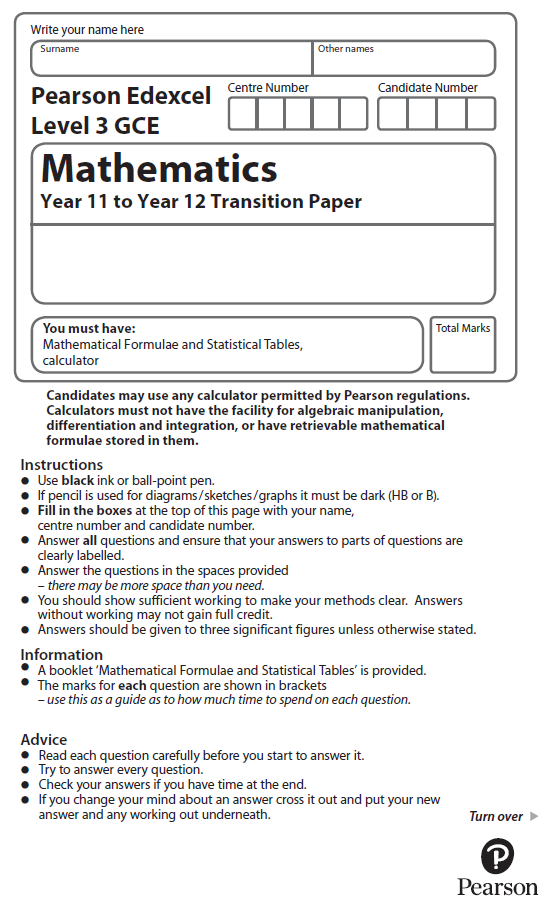 Calculators may NOT be used to answer these questions.1	Find the exact value of tan 30° × sin 60°Give your answer in its simplest form........................................................(Total for Question 1 is 2 marks)___________________________________________________________________________2	Write down the exact value of tan 45°.......................................................(Total for Question 2 is 2 marks)3	The table shows some values of x and y that satisfy the equation y = a cos x°+ bFind the value of y when x = 45.......................................................(Total for Question 3 is 4 marks)x0306090120150180y31 + 2101 – –1